IstruzioneLaurea in Storia dell’arte (LM 89)Università di Roma Tor Vergata2012-2014110/110 con lode.Laurea in Lettere (L 10)Università di Roma Tor Vergata2008-2012110/110.Diploma scientificoLiceo scientifico Ettore Majorana, Genzano di Lucania (Pz) 2008Esperienze professionaliArchivio storico del Comune di Acerenza (Dicembre 2017- in corso)Servizio Civile Nazionale nell'ambito del Progetto Memoria in corso: catalogazione e digitalizzazione dell'Archivio storico comunale. Archivio di Stato di Potenza (Aprile-2016-Aprile 2017). Collaborazione volontaria. Catalogazione, Riordino e Schedatura della sezione relativa al Gabinetto della Prefettura: Sez. Cemento Armato e Sez. Affari generali 1948-2000. Centro estivo -Associazione Mirtilli & Fragoline (Giugno-Luglio 2016)Tutor Didattico presso l’Istituto Comprensivo Armando Diaz – Roma Collaborazione universitaria (Maggio-Luglio 2014)Ufficio stampa dell’Università di Roma Tor Vergata Ho curato la rassegna stampa quotidiana, l'organizzazione di eventi legati alle manifestazioni d'interesse di ateneo (convegni, meeting...) e le attività di supporto alle mansioni d'ufficio.Tirocinio curriculare (Gennaio-Marzo 2014)Ufficio catalogo e documentazione della Soprintendenza Speciale per il patrimonio storico artistico ed etnoantropologico per il polo museale di Roma.Catalogazione del repertorio di armi rinvenute a Castel Sant'Angelo; riordino delle schede relative all'archivio storico dello stesso. Il mercoledì, giorno di apertura al pubblico, sono stata coinvolta nelle mansioni di gestione e comunicazione con l'utenza (studiosi, ricercatori, studenti).Attività di ricerca scientifica.CNR– Istituto per i Beni archeologici e monumentali– Tito Scalo (PZ) (Ottobre 2016 – Maggio 2017)Collaborazione al progetto per il V Centenario dalla morte del Beato Egidio da Laurenzana: ho affrontato un rigoroso e complicato percorso di ricerca circa la ricostruzione della vicenda storico-artistica di Giovanni Todisco da Abriola. Partecipando ad una impegnativa campagna fotografica condotta su tutto il territorio interessato, ho stabilito una nuova cronologia delle opere alla luce degli affreschi superstiti nei conventi e nelle chiese lucane. Parte di questa ricerca è confluita nel volume intitolato Spiritualità, Arte, Potere. Il Beato Egidio da Laurenzana.Coordinamento didattico del laboratorio Fonti per la storia dell’arte (Gennaio 2012-Giugno 2014)Università di Roma Tor VergataSotto la direzione scientifica di Carmelo Occhipinti, Professore associato nel settore L-ART 04 – Museologia e storia del collezionismo presso l’Università degli Studi di Tor Vergata, ho coordinato e gestito in piena autonomia il Laboratorio formativo curriculare in Fonti per la Storia dell'arte. Questa attività ha riguardato la curatela della trascrizione del più antico catalogo di incisioni e stampe tratte dai dipinti che, venduti dagli Estensi di Modena, hanno arricchito le sale della regia galleria di Dresda sotto Augusto III di Sassonia. I risultati di questo percorso sono confluiti nella pubblicazione, da me introdotta e curata, dell'edizione intitolata “Raccolta di stampe dei più bei dipinti della Regia Galleria di Dresda – 1753-1757”.Pubblicazioni. MALATESTA- A. PELLETTIERI- A. RUBINO, Spiritualità, Arte, Potere. Il Beato Egidio da Laurenzana, Lagonegro 2017.MALATESTA (a cura di), Raccolta di stampe dei più bei dipinti della Reale Galleria di Dresda, (a cura di), per la collana Fonti e testi di Horti-Hesperidum, Roma 2015.Competenze.Linguistiche: Informatiche: ECDL – European Computer Driving License (2007,Liceo scientifico Ettore Majorana  Genzano di Lucania, Pz).MICROSOFT OFFICE (Excel, Access, Database, Word, Power point, Outlook). Buone capacità nell’uso di Internet come strumento di lavoro e ricerca.Competenze gestionali e capacità sociali.Capacità di pormi in modo realistico delle mete, attivandomi con tenacia e consapevolezza nel perseguirle. Curiosità nella ricerca di informazioni esatte per definire un problema, individuare nuove idee progettuali cercando di giungere alla soluzione migliore per tutti. Buone capacità di ascolto, comprensione delle problematiche e soluzione delle esigenze altrui, problem solving. Capacità di adattamento a lavorare in un'ampia gamma di situazioni e flessibilità.Autorizzo il trattamento de miei dati personali, ai sensi dell'Art. 13 del D. lgs 196del 30 giugno 2003.       Livello europeo (*)ComprensioneComprensioneParlatoParlatoScrittoScritto       FrancesebuonobuonoBuono        Inglesediscretodiscretodiscreto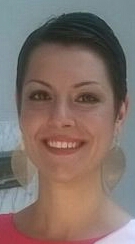 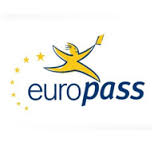 